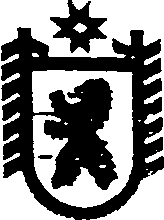 РЕСПУБЛИКА КАРЕЛИЯКонтрольно-счетный комитет Сегежского муниципального районаул.Ленина ,д.9-а, г.Сегежа, 186420тел.(8-814 31) 4-35-73,факс (8-814 31) 4-24-24ОКПО 24806274, ОГРН 1141032000823ИНН/КПП 1006013047/100601001                                                                                  УТВЕРЖДЕН                                                                                      Постановлением Контрольно-счетного                                                                  комитета   Сегежского муниципального                            районаот «_09_»_марта  20_17__г. №_  06 __ОТЧЕТо результатах контрольного мероприятия№__4_______                                                                              дата_09.03.2017_____Наименование (тема) контрольного мероприятия: Проверка эффективности и законности использования средств бюджета Валдайского сельского поселения на организацию благоустройства за 2016 год.Основание проведения контрольного мероприятия: п.2.1.3 годового плана  Контрольно-счетного комитета Сегежского муниципального района на 2017 год, утвержденного  постановлением Контрольно - счетного комитета Сегежского муниципального района  от 26 декабря 2016 года № 84, постановление Контрольно- счетного комитета Сегежского муниципального района от 14 февраля  2017 года № 5. Сроки проведения контрольного мероприятия: с 14 февраля  2017 года по 14 марта 2017 года.Объекты контрольного мероприятия: Муниципальное образование «Валдайское сельское поселение»Проверяемый период деятельности: 2016 год.Исполнитель контрольного мероприятия: В.А. Юрьева - инспектор Контрольно –счетного комитета  Сегежского муниципального района.Нормативные документы, использованные в работе:- Бюджетный кодекс Российской Федерации от 31.07.1998 № 145-ФЗ (далее – Бюджетный кодекс);- Федеральный закон от 6 октября . N 131-ФЗ  «Об общих принципах организации местного самоуправления в Российской Федерации» (далее - Федеральный закон № 131-ФЗ); - Федеральный закон от 06.12.2011 № 402-ФЗ «О бухгалтерском учете»;- Приказ Минфина России от 1 июля 2013г. N 65н "Об утверждении Указаний о порядке применения бюджетной классификации Российской Федерации" (с изменениями и дополнениями);- Приказ Минфина России от 01.12.2010 N 157н "Об утверждении Единого плана счетов бухгалтерского учета для органов государственной власти (государственных органов), органов местного самоуправления, органов управления государственными внебюджетными фондами, государственных академий наук, государственных (муниципальных) учреждений и Инструкции по его применению" (далее – Приказ Минфина России № 157н, Инструкция № 157н);- Приказ Минфина России от 06.12.2010 N 162н "Об утверждении Плана счетов бюджетного учета и Инструкции по его применению" (далее – Приказ Минфина России № 162н);- Приказ Минэкономразвития РФ от 30.08.2011 № 424 «Об утверждении Порядка ведения органами местного самоуправления реестров муниципального имущества» (далее – Порядок ведения органами местного самоуправления реестров муниципального имущества);- Бюджетная отчетность за 2016 год;- Устав Валдайского сельского поселения;- Решение Совета Валдайского сельского поселения от 29.12.2015 № 91 «О бюджете Валдайского сельского поселения на 2016 год» (с изменениями и дополнениями);- Решение Совета Валдайского сельского поселения от 07.12.2012 № 77 «Об утверждении правил благоустройства и содержания территории муниципального образования «Валдайское сельское поселение»;- Решение Совета Валдайского сельского поселения от 09.03.2010 № 13 «Об утверждении Положения о порядке формирования, управления и распоряжения муниципальной казной муниципального образования «Валдайское сельское поселение» (с изменениями и дополнениями);-Постановление администрации Валдайского сельского поселения от 30.08.2016 № 40 «Об утверждении Административного регламента осуществления муниципального контроля в сфере благоустройства на территории Валдайского сельского поселения».- иные законодательные акты Российской Федерации, Республики Карелия, муниципальные правовые акты, регулирующие правоотношения по предмету проверки.Оформленные акты, заключения, справки и т.п., использованные в отчете, ознакомление с ними под расписку руководителя или иных должностных лиц проверенных объектов, наличие письменных объяснений, замечаний или возражений и заключение инспектора по ним: По результатам контрольного мероприятия в форме проверки составлен акт от  01 марта  2017 года, который был направлен Главе администрации Валдайского сельского поселения (исх. № 01-15/27 от 07.03.2017 года). Акт подписан без указания на наличие пояснений. Неполученные документы из числа затребованных с указанием причин или иные факты, препятствовавшие работе: нетРезультаты контрольного мероприятия: В рамках данного контрольного мероприятия произведена проверка соответствия требованиям федерального законодательства муниципальных нормативных правовых актов, регулирующих правоотношения в области благоустройства, озеленения, освещения улиц и установки указателей с названиями улиц и номерами домов; проверка обоснованности проведения расходов бюджета Валдайского сельского поселения, направленных на благоустройство, озеленение, освещение улиц и установку указателей с названиями улиц и номерами домов; анализ эффективности использования денежных средств и имущества в целях организации благоустройства, озеленения, освещения улиц и установки указателей с названиями улиц и номерами домов.Вопросы контрольного мероприятия:1. Общие положения.2.Анализ нормативной правовой базы и ее соответствие нормам федерального законодательства и муниципальным правовым актам.3.Проверка соблюдения установленного порядка учета и распоряжения муниципальным имуществом, используемым в целях реализации полномочий по организации благоустройства территории Валдайского сельского поселения.4.Проверка обоснованности запланированных бюджетных ассигнований в 2016  году  на благоустройство территории Валдайского  сельского поселения.5.Проверка эффективности и законности использования средств бюджета Валдайского сельского поселения на организацию благоустройства, озеленения, освещения улиц и установки указателей с названиями улиц и номерами домов за 2016 год.Общие положения.Валдайское сельское поселение – муниципальное образование, статус которого установлен Законом  Республики Карелия от 1 ноября 2004 года № 813-ЗРК «О городских, сельских поселениях в Республике Карелия». В соответствии с данным законом установлены границы территории муниципального образования  «Валдайское сельское поселение». В границах муниципального образования  «Валдайское сельское поселение»  находятся следующие сельские населённые пункты: поселок Валдай, который является административным центром, а также поселки: Вожмогора, Вожмозеро, деревня Полга. Территория Валдайского сельского поселения входит в состав территории Сегежского муниципального района.Администрация Валдайского сельского поселения  осуществляет свою деятельность на основании Устава, принятого решением Совета депутатов Валдайского сельского поселения  от 02.03.2012 № 62  (далее – Устав поселения).Администрация Валдайского сельского поселения зарегистрирована в качестве юридического лица за ОГРН 10510018695993. При постановке юридического лица на учет в налоговом органе ему присвоен ИНН/КПП 1006007082 / 100601001Администрация Валдайского сельского поселения обладает правами юридического лица. Анализ нормативной правовой базы и ее соответствие нормам федерального законодательства и муниципальным правовым актам. Благоустройство территории поселения - комплекс предусмотренных правилами благоустройства территории поселения мероприятий по содержанию территории, а также по проектированию и размещению объектов благоустройства, направленных на обеспечение и повышение комфортности условий проживания граждан, поддержание и улучшение санитарного и эстетического состояния территории.К вопросам местного значения Валдайского сельского поселения Уставом Валдайского сельского поселения отнесены, в том числе, вопросы организации благоустройства и озеленения территории Валдайского сельского поселения, организации сбора и вывоза бытовых отходов и мусора (пункты 19,20 статьи 9 Устава).  Статьей 33 Устава к компетенции Администрации Валдайское сельского поселения отнесено исполнение полномочий по решению вопросов местного значения и отдельных государственных полномочий, переданных органам местного самоуправления федеральными законами и законами Республики Карелия (часть 1 статьи 33 Устава).Решением XXIII заседания II созыва Совета Валдайского  сельского поселения от 07.12.2012  года  № 77 утверждены Правила благоустройства  и содержания территории муниципального образования «Валдайское сельское поселение»Информация о наличии нормативных правовых актов, регулирующих порядок исполнения полномочий по организации благоустройства территории в 2016 году (в том числе путем создания муниципальных унитарных предприятий) к проверке Администрацией Валдайского сельского поселения не предоставлена.По информации Главы Валдайского сельского поселения на территории Валдайского сельского поселения отсутствуют организации, созданные и (или) привлеченные с целью решения вопросов местного значения по организации благоустройства территории поселения.   Правилами благоустройства территории Валдайского сельского поселения (далее Правила) установлено: -  работы по уборке территории Валдайского сельского поселения  включают в себя:уборку отходов, мусора, грязи, снега и скола льда, обработку противогололедными реагентами;- п.33 Правил установлено, что руководители предприятий, учреждений и организаций организуют и контролируют уборку придомовых, закрепленных территорий к зданиям, сооружениям и иным объектам;- уборку и содержание проезжей части по всей ширине дорог, площадей, улиц и проездов, включая прилотковую зону, а также мостов, эстакад обеспечивают предприятия (учреждения), в ведении которых находятся указанные объекты, либо иные организации, осуществляющие данные функции в соответствии с нормами действующего законодательства;  уборка дорожных покрытий, а также очередность их уборки производится в соответствии с титульными списками улиц, площадей и проездов, утверждаемыми главой Валдайского сельского поселения;- сбор и удаление твердых бытовых отходов осуществляется специализированными предприятиями по удалению отходов. Пунктом 23 статьи 9 Устава  к вопросам местного значения Муниципального образования «Валдайское сельское поселение» установлена организация ритуальных услуг и содержание мест захоронения. Согласно п.28 Правил благоустройства Валдайского сельского поселения уборка и санитарное содержание мест захоронения (кладбищ) осуществляется специализированными службами по вопросам похоронного дела, в ведении которых находятся кладбища Валдайского сельского поселения. Проверка соблюдения установленного порядка учета и распоряжения муниципальным имуществом, используемым в целях реализации полномочий по организации благоустройства территории Валдайского сельского поселенияКонтрольно-счетным комитетом Сегежского  муниципального района проведена выборочная проверка ведения реестра муниципального имущества в части объектов благоустройства.Приказом Министерства экономического развития Российской Федерации от 30 августа 2011 года № 424 утвержден  Порядок ведения органами местного самоуправления реестров муниципального имущества  (далее – Порядок ведения реестра муниципального имущества). Утвержденный Порядок ведения реестра муниципального имущества содержит достаточно общие положения и показатели.Приказом Минфина России от 01.12.2010 N 157н "Об утверждении Единого плана счетов бухгалтерского учета для органов государственной власти (государственных органов), органов местного самоуправления, органов управления государственными внебюджетными фондами, государственных академий наук, государственных (муниципальных) учреждений и Инструкции по его применению" определено: «п.145. Аналитический учет объектов в составе имущества казны осуществляется в структуре, установленной для ведения реестра государственного (муниципального) имущества соответствующего публично-правового образования.Порядок ведения аналитического учета по объектам в составе имущества казны на основании информации из реестра имущества соответствующего публично-правового образования устанавливается финансовым органом соответствующего бюджета.Периодичность отражения в бюджетном учете операций с объектами, составляющими государственную (муниципальную) казну на основании информации из реестра имущества соответствующего публично-правового образования, устанавливается финансовым органом соответствующего бюджета, но не реже чем на отчетную месячную дату».Анализом нормативной правовой базы установлено, что основным нормативным правовым актом по организации работы с муниципальным имуществом, включая учет, является Положение «О порядке формирования, управления и распоряжения муниципальной казной муниципального образования Валдайского сельского поселения (далее – Положение), утвержденное решением Совета Валдайского сельского поселения от 09.03.2010 года № 13.  На момент проверки – это основной нормативный правовой акт, регламентирующий деятельность в сфере учета и распоряжения муниципальным имуществом Валдайского сельского поселения.В соответствии с п.4.4. Положения имущество муниципальной казны отражается в бюджетном учете  на балансе администрации Валдайского сельского поселения.  В Положении делается ссылка на нормативно-правовой документ, регламентирующий порядок учета, которые утратили законодательную силу, а именно нормативный документ  приказ Министерства финансов Российской Федерации от 30 декабря 2008 года № 148, который утратил силу с 01 января 2011 года. Во исполнение требований федерального законодательства об издании нормативных правовых актов муниципального уровня в сфере имущественных отношений Муниципальным образованием «Валдайское сельское поселение» не установлены:- минимальный размер стоимости движимого имущества, находящегося в муниципальной собственности, для включения его в реестр муниципального имущества;-  структура ведения реестра муниципального имущества;- периодичность отражения в бюджетном учете операций с объектами, составляющими муниципальную казну на основании информации из реестра имущества.Кроме того, в нарушение пункта 4 Порядка ведения органами местного самоуправления реестров муниципального имущества форма реестра муниципального имущества Валдайского сельского поселения не содержит следующие обязательные сведения о муниципальном недвижимом имуществе:- сведения о начисленной амортизации (износе);- даты возникновения и прекращения права муниципальной собственности на недвижимое имущество;- реквизиты документов - оснований возникновения (прекращения) права муниципальной собственности на недвижимое имущество.Перечень объектов благоустройства в составе муниципального имущества Валдайского сельского поселения согласно реестру муниципального имущества Валдайского сельского поселения по состоянию на 31.12.2016 годаКонтрольно-счетным комитетом Сегежского муниципального района при проведении проверки не  выявлены нарушения требований законодательства, регулирующего правоотношения в области учета имущества.Проверка обоснованности запланированных бюджетных ассигнований в 2016  году  на благоустройство территории Валдайского  сельского поселенияВ ходе контрольного мероприятия представлены расчетные показатели Валдайского сельского поселения к проекту бюджета на 2016 год. Планируемые   сметные плановые показатели по подразделу 0503 «Благоустройство» планировались в сумме 610 993 рубля 60 копеек и были распределены по видам расходов и кодам КОСГУ, в том числе на:- потребление электрической энергии для уличного освещения  в сумме 525993 рубля 60 копеек;- обслуживание уличного освещения в сумме 20 000 рублей 00 копеек;- приобретение материальных запасов для уличного освещения в сумме 50000 рублей 00 копеек;-озеленение в сумме 15 000 рублей 00 копеек. Решением Совета Валдайского сельского поселения от 29.12.2015г. № 91 «О бюджете Валдайского сельского поселения на 2016 год» бюджетные ассигнования Администрации Валдайского сельского поселения по подразделу 0503 «Благоустройство» бюджетной классификации Российской Федерации утверждены  в размере 546, 0 тыс. рублей,  в том числе потребление электрической энергии для уличного освещения  в сумме 526,0 тыс. рублей, обслуживание уличного освещения в сумме 20,0 тыс. рублей.  В течение года изменения по данному подразделу не вносились. Планирование бюджетных ассигнований на благоустройство территории Валдайского сельского поселения осуществлялось без установленных финансовым органом соответствующих порядка и методики  в отсутствии утвержденной муниципальной программы по благоустройству территории.Утвержденной бюджетной росписью Администрации Валдайского сельского поселения на 31.12.2016 года доведено  545994 рубля 56 копеек  бюджетных ассигнований. Соответствующие лимиты бюджетных обязательств по подразделу 0503 «Благоустройство» бюджетной классификации Российской Федерации согласно Отчету об исполнении бюджета главного распорядителя, распорядителя, получателя бюджетных средств, главного администратора, администратора источников финансирования дефицита бюджета, главного администратора, администратора доходов бюджета (ф. 0503127) на 31.12.2016 года доведены в  сумме 545994 рубля 56 копеек. Проверка эффективности и законности использования средств бюджета Валдайского сельского поселения на организацию благоустройства, озеленения, освещения улиц и установки указателей с названиями улиц и номерами домов за 2016 год.По данным «Отчета об исполнении бюджета главного распорядителя, распорядителя, получателя бюджетных средств, главного администратора, администратора источников финансирования дефицита бюджета, главного администратора, администратора доходов бюджета» по состоянию на 01.01.2017 (форма 0503127) расходы Администрации, исполненные через органы, осуществляющие кассовое обслуживание исполнения бюджета, произведены в пределах доведенных лимитов бюджетных обязательств в сумме 465387 рублей 95 копеек, что составило 85,2 % от утвержденных бюджетных назначений.Средства бюджета Валдайского сельского поселения на организацию благоустройства, озеленение и освещение улиц и установки указателей с названиями улиц и номерами домов за 2016 год направлены на оплату обязательств:К проверке представлены первичные бухгалтерские документы: счета, счета-фактуры, акты выполненных работ (оказанных услуг), договора. Первичные учетные документы подшиты в Журнале операций по расчетам с поставщиками и подрядчиками. Журнал операций с поставщиками и подрядчиками сброшюрован. Ежемесячно сформирован Журнал операций на бумажном носителе по установленной форме.Данные Журнала операций № 4 расчетов с поставщиками и подрядчиками соответствуют оборотам Главной книги.В результате сплошной проверки первичных бухгалтерских документов, можно сделать следующие выводы:Принятие обязательств (к оплате) Администрацией Валдайского сельского поселения в 2016 году осуществлялось в пределах доведенных лимитов бюджетных обязательств. В нарушении пункта 318 Приказа Министерства финансов РФ от 01.12.2010 года № 157н «Об утверждении единого плана счетов бухгалтерского учета и инструкции по его применению» (далее Инструкции, утвержденной приказом Минфина России от 01.12.2010 года № 157н)  в учреждении не организован учет принятых бюджетных обязательств на счете бюджетного учета 502 00. Учет принятых (принимаемых) обязательств и (или) денежных обязательств осуществляется на основании документов, подтверждающих их принятие в соответствии с перечнем, установленным учреждением в рамках формирования учетной политики, с учетом требований по санкционированию оплаты принятых (принимаемых) денежных обязательств, установленных финансовым органом.  В нарушении пункта 320 Инструкции, утвержденной приказом Минфина России от 01.12.2010 года № 157н аналитический учет принятых (принимаемых) учреждением обязательств (денежных обязательств) не  ведется в Журнале учета принятых (принимаемых) обязательств, в разрезе видов расходов (выплат), предусмотренных сметой учреждения.Администрацией Валдайского сельского поселения производилась оплата предоставленных услуг энергоснабжения согласно Договора между Администрацией Валдайского сельского поселения и АО «Прионежская сетевая компания» №  280-16 от 11.01.2016г., счетам, счетам-фактурам, актам. Администрацией Валдайского сельского поселения ведется учет потребления электроэнергии по каждой точке подключения, данная информация передается поставщику электроэнергии. Сверка данных справок снятия показаний приборов учета, счетов-фактур АО «Прионежская сетевая компания», сумм оплаты за услуги электроснабжения подтверждает идентичность объемов расходования и оплаты электроэнергии по Договору  № 280-16. Договор № 280-16  включает в себя точки учета электроэнергии по объектам уличного освещения в п. Валдай, п. Полга, п. Вожмогора и п. Вожмоозеро. Выводы  по результатам контрольного мероприятия.При проведении контрольного мероприятия по проверке эффективности и законности использования средств бюджета Валдайского  сельского поселения на организацию благоустройства, озеленения, освещения улиц и установки указателей с названиями улиц и номерами домов за 2016 год Контрольно – счетным комитетом Сегежского  муниципального района установлены недостатки и нарушения:1.Отсутствие утвержденных финансовым органом порядка и методики планирования бюджетных ассигнований на исполнение полномочий по благоустройству территории поселения в нарушение требований статьи 174.2 Бюджетного кодекса.2. Отсутствие расчетов, обосновывающих планирование расходов,  в нарушение требований части 4 пункта 1 статьи 158 Бюджетного кодекса, устанавливающей, что  планирование расходов бюджета и составление обоснования бюджетных ассигнований является бюджетным полномочием главного распорядителя бюджетных средств.3. В Положении «О порядке формирования, управления и распоряжения муниципальной казной муниципального образования Валдайского сельского поселения», утвержденное решением Совета Валдайского сельского поселения от 09.03.2010 года № 13 делается ссылка на нормативно-правовой документ, регламентирующий порядок учета, которые утратили законодательную силу, а именно нормативный документ  приказ Министерства финансов Российской Федерации от 30 декабря 2008 года № 148, который утратил силу с 01 января 2011 года. 4. Во исполнение требований федерального законодательства об издании нормативных правовых актов муниципального уровня в сфере имущественных отношений Муниципальным образованием «Валдайское сельское поселение» не установлены:- минимальный размер стоимости движимого имущества, находящегося в муниципальной собственности, для включения его в реестр муниципального имущества;-   структура ведения реестра муниципального имущества;- периодичность отражения в бюджетном учете операций с объектами, составляющими муниципальную казну на основании информации из реестра имущества.5. В нарушение пункта 4 Порядка ведения органами местного самоуправления реестров муниципального имущества, утвержденного Приказом Министерства экономического развития Российской Федерации от 30 августа 2011 года № 424,  форма реестра муниципального имущества Валдайского сельского поселения не содержит следующие обязательные сведения о муниципальном недвижимом имуществе:- сведения о начисленной амортизации (износе);- даты возникновения и прекращения права муниципальной собственности на недвижимое имущество;- реквизиты документов - оснований возникновения (прекращения) права муниципальной собственности на недвижимое имущество.  6. В нарушении пункта 318 Приказа Министерства финансов РФ от 01.12.2010 года № 157н «Об утверждении единого плана счетов бухгалтерского учета и инструкции по его применению» (далее Инструкции, утвержденной приказом Минфина России от 01.12.2010 года № 157н)  в учреждении не организован учет принятых бюджетных обязательств на счете бюджетного учета 502 00. Учет принятых (принимаемых) обязательств и (или) денежных обязательств осуществляется на основании документов, подтверждающих их принятие в соответствии с перечнем, установленным учреждением в рамках формирования учетной политики, с учетом требований по санкционированию оплаты принятых (принимаемых) денежных обязательств, установленных финансовым органом.  В нарушении пункта 320 Инструкции, утвержденной приказом Минфина России от 01.12.2010 года № 157н аналитический учет принятых (принимаемых) учреждением обязательств (денежных обязательств) не  ведется в Журнале учета принятых (принимаемых) обязательств, в разрезе видов расходов (выплат), предусмотренных сметой учреждения.Итоговые данные контрольного мероприятияОбъем проверенных бюджетных средств составляет – 465,4  тыс. руб.Предложения по восстановлению и взысканию средств, наложению финансовых или иных санкций, привлечению к ответственности лиц, допустивших нарушения:Другие предложения:          По результатам контрольного мероприятия Администрации Валдайского  сельского поселения предлагается принять меры к устранению выявленных нарушений, а именно:Рассмотреть результаты контрольного мероприятия.Привести в соответствие требованиям федерального законодательства муниципальные нормативные правовые акты, регулирующие правоотношения в сфере организации благоустройства территории Валдайского сельского поселения.Обеспечить бюджетные полномочия финансового органа и главного распорядителя бюджетных средств в соответствии с Бюджетным кодексом и муниципальными нормативными правовыми актами Валдайского сельского поселения, в том числе при осуществлении планирования мероприятий в области благоустройства, озеленения, освещения улиц и установки указателей с названиями улиц и номерами домов.Обеспечить в дальнейшей работе ведение бюджетного учета в соответствии с нормами и требованиями действующей Инструкции № 157н, Федерального закона от 06.12.2011г. № 402-ФЗ «О бухгалтерском учете», с порядком применения бюджетной классификации Российской Федерации.Обеспечить в дальнейшем эффективное использование бюджетных средств, предусматривая при заключении договоров (муниципальных контрактов) на выполнение работ (оказание услуг) по благоустройству территории Валдайского сельского поселения конкретные объемы работ (услуг).Информацию об исполнении предложений предоставить  в Контрольно-счетный комитет Сегежского муниципального района в срок до 10 апреля 2016 года. Направить отчет:Главе Сегежского муниципального районаПрокурору Сегежского районаПредлагаемые представления и /или предписания: направить представление о результатах контрольного мероприятия в адрес Муниципального образования «Валдайское сельского поселение»Председатель Контрольно-счетного комитета Сегежского муниципального района                                                         Т.Рудковская.Перечень имуществаСостав нефинансовых активов имущества казны по данным бюджетного учета, балансовая стоимость, руб.Наличие объектов благоустройства в реестре объектовстоимость,рубОтклонение данных бюджетного учета от реестра объектовПримечаниеВоздушная линия 0,4 кВ от КТП - 4034176041760нетп. Валдай, ул. ПетровскаяВоздушная линия 0,4 кВ от КТП -4057516875168нетп. Валдай, ул. Выгозерская, ул. МираВоздушная линия 0,4 кВ от КТП -4062784,02784,0нетп. Валдай, ул.Строителей (школа), ул. Комсомольская (амбулатория), ул. Октябрьская (спорткомплекс)Воздушная линия 0,4 кВ от КТП - 4079280092800нетп.Валдай, ул. Комсомольская, ул. Школьная,ул.Матросова,ул.СтроителейВоздушная линия 0,4 кВ от КТП - 4083596035960нетп.Валдай, ул. Октябрьская, ул. НабережнаяВоздушная линия 0,4 кВ от КТП - 4103248032480нетп.Валдай, ул. Комсомольская, ул. ШкольнаяВоздушная линия 0,4 кВ от КТП - 4115753657536нетп. Валдай, ул. Анохина, ул. ТайгиницкаяВоздушная линия 0,4 кВ от КТП- 412 2228922289нетп. Валдай, ул. Первомайская, ул. ГеологовВоздушная линия 0,4 кВ от КТП - 4133480034800нетп. ВожмогораВоздушная линия 0,4 кВ от КТП - 415162400162400нетд.Полга, ул.Подгорная,ул.Центральная, ул. ШкольнаяВоздушная линия 0,4 кВ от ДЭС8700087000нетд.Полга, ул.Заречная, ул. ПричальнаяКачели –карусели KETTLER1010010100нетКачели TRAMPS SPDE 24001420014200нетГородок с горкой5380053800нетГорка Вертикаль детская2090020900нетИсполнитель (Подрядчик)Наименование работ (услуг)Оплачено за 2016 год по обязательствам Исполнителя (Подрядчика), рублейДоведено лимитов бюджетных обязательств на 2016 год по состоянию на 31.12.2016г., рублейОсвоено средств, %Безопасная эксплуатация и обслуживание уличного освещения.20 000,00,0АО «Прионежская сетевая компания» Оказание услуг электроснабжения465387,95525994,5688,5Всего:545994,5685,2НарушенияВыявлено финансовых нарушенийПредложено к устранению финансовых нарушенийПредложено к устранению финансовых нарушенийПримечаниеНарушенияВыявлено финансовых нарушенийВсегоВ том числе, к восстановлению в бюджет  Примечание12345При формировании и исполнении бюджетовНецелевое использование бюджетных средствНесоответствие принципу результативности и эффективности использованияНеправомерное использование средствВ области государственной (муниципальной) собственностиПри осуществлении муниципальных закупокПри ведении бухгалтерского учета и составлении отчетностиПрочие виды нарушений и недостатковВсего